
What to do today1. Read a poemRead the poem: Claws. Read it twice: once in your head and once out loud. Read the Poetry Questions. Think about your answers and then write some of them as sentences. 2. Remind yourself about metaphors and similesUse the Revision Card to remind yourself about metaphors and similes. Complete Metaphors and Similes Practice. Try writing a metaphor or simile for each of the pets. Challenge yourself to write more than one for some of them. Which is your favourite metaphor or simile? Why?3.  Plan and write a poemThink about a pet that you know or have seen or imagine one from the pictures. Write ideas in Poem Ideas. Try organising your ideas so that they look and sound like a poem. What patterns can you use? Write your poem out carefully. Well done! Now show a grown-up your poem. Show them any metaphors or similes that you have used. Try these Fun-Time ExtrasCan you perform your poem, record your performance and share it with somebody else?Can you make an illustration for your poem?ClawsPoetry QuestionsRevision Card – Metaphors and SimilesSometimes we say that something IS something else in order to make a strong comparison.   This is a metaphor.My cat is a flash of lightning. This means that the cat is like a flash of lightning – it runs really fast!My dog is a pig. This means that the dog is like a pig – it is very greedy about food. To write a simile or a metaphor….Metaphors and Similes PracticeWrite a simile or metaphor for each of these pets. Think of something about them, think of something else that has that characteristic, then compare the pet to that thing.  Poem IdeasWhat is special about the pet?What do you notice most about its appearance?What’s the funniest thing it has done?How would you describe its character?What metaphors or similes describe this pet?Pet PoemWrite your poem out carefully. 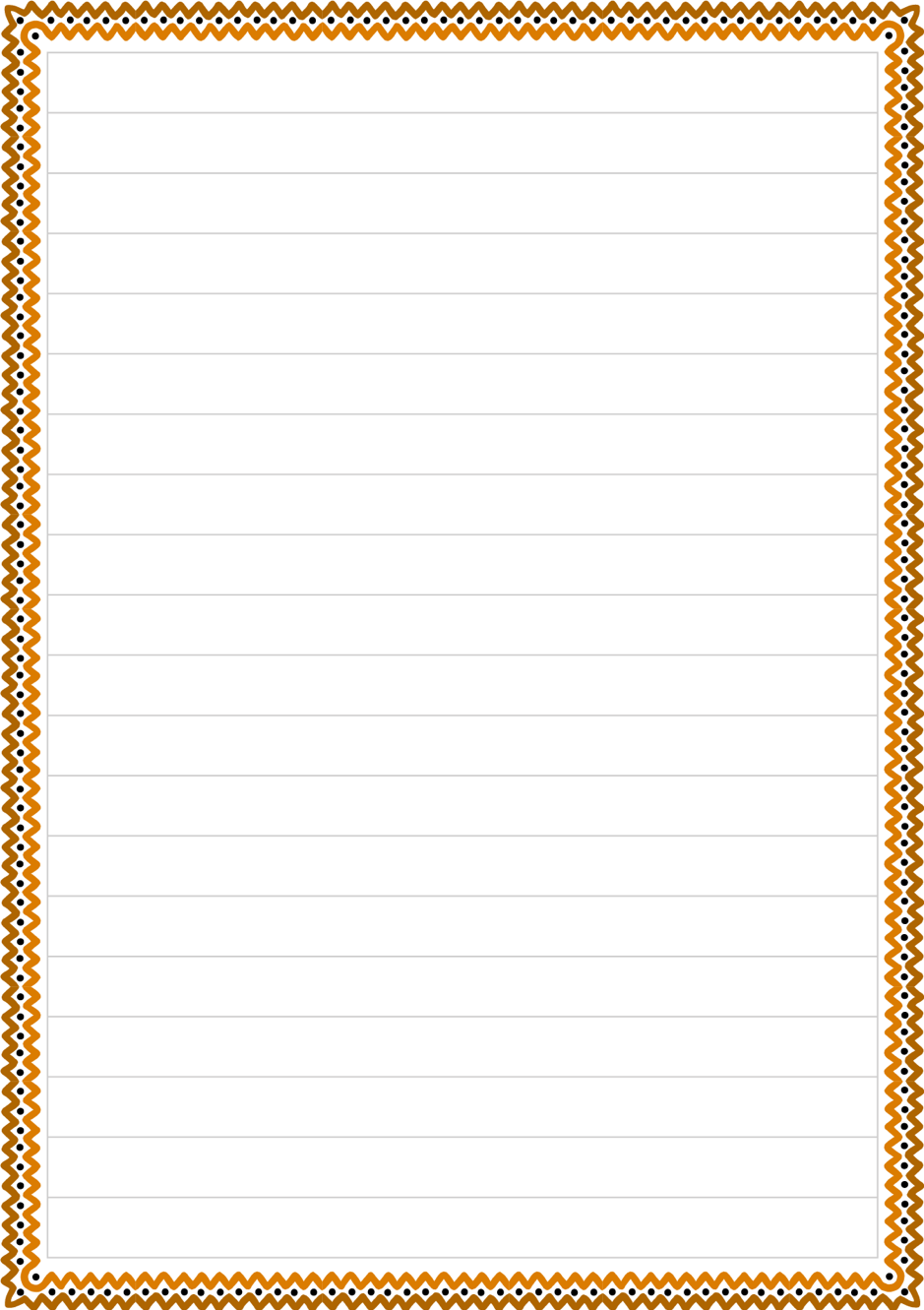 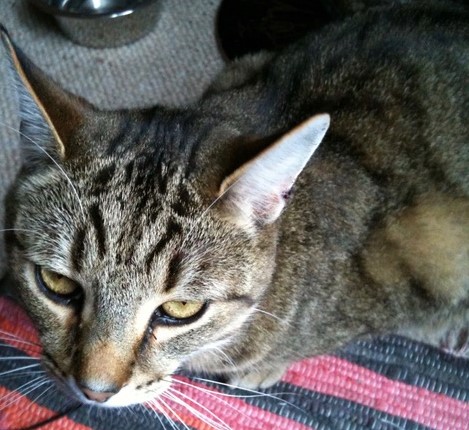 If my catwere a fish, he’d be a shark.A big shark.A big, mean shark.A Great White Shark.But he’s not a fish.He’s a cat.A big cat.A big, mean cat.A Great White Catwho cruises the neighbourhoodterrorising any creaturehe happens to meet.Birds wing awaywhen he prowls the gardens.Other cats scatwhen he struts his stuffand even dogs make surethey’re somewhere elsewhen he’s around. He’s rough. He’s tough.He’s terrible to behold.More terriblethan any tiger.Sometimes he disappearsfor days and daysand daysbut just when I start to thinkI’ll never see him againin he strollspushing through the cat-flapas if he’s never been awayand he jumps upinto my lapand curls himself around himselfand falls asleeppurring like a Porschewhile I stroke himand stroke himand tell himover and over againthat he’s the Best Catin the Whole Universe.By Tony LanghamWhat do you like about the poem? Is there anything that you dislike about it?Does the poem remind you of anything that you have ever read? Does it remind you of any person you know? Does it remind you of anything that has happened to you?What patterns can you find in the poem? Are any of the words or phrases linked with other words or phrases? How?What puzzles does the poem leave? What questions does it make you want to ask?To describe something, we often compare it to something else.Sometimes we write a simileThe cat was as regal as the Queen of Sheba The cat was as still as a statue.   A simile is a comparison where we say one thing is like something else.   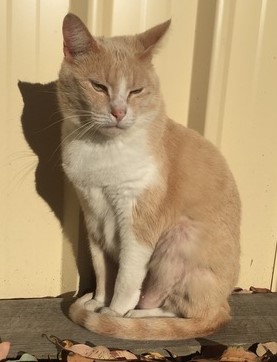 Think of a characteristic of your pet 	E.g. My rabbit is really softThink of something which is known for having that characteristic.E.g. A baby’s blanketCompare your pet to that thingMy rabbit is like my favourite blanket (simile)My rabbit is my favourite blanket. (metaphor) 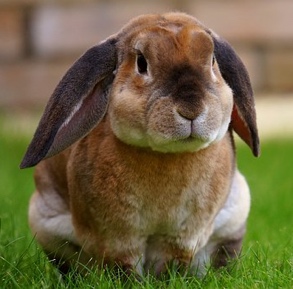 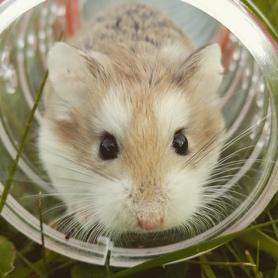 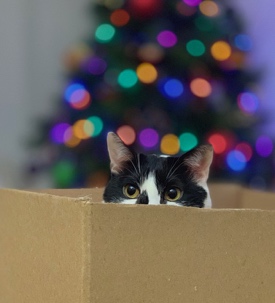 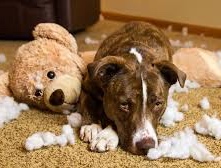 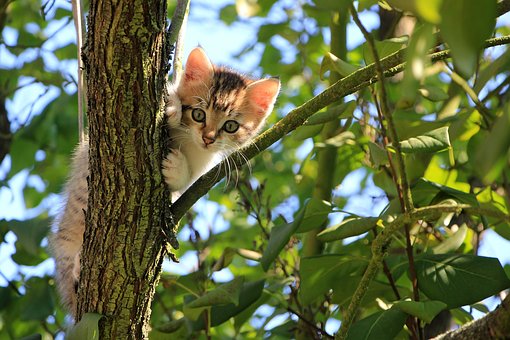 